Keterangan : ED = evaluasi diri, dan AMI = audit mutu internal: Prodi dalam borang ini adalah seluruh komponen yang terlibat dalam pengelolaan prodi yang terdiri dari: Kajur, Sekjur, Ka.Prodi, Sekprodi, Koordinator Praktek Laboratorium, dan UPMF sesuai dengan tugas dan fungsi masing-masing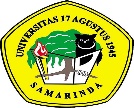 CHECKLIST AUDIT STANDAR PENDANAAN DAN PEMBIAYAAN PENELITIANCHECKLIST AUDIT STANDAR PENDANAAN DAN PEMBIAYAAN PENELITIANCHECKLIST AUDIT STANDAR PENDANAAN DAN PEMBIAYAAN PENELITIANKode/No: FM-PM/STD/SPMI/B.8.01Tanggal berlaku : 25/02/2019Revisi : 01NoPertanyaanPertanyaanBukti DokumenCatatan AuditorEDAMI1Petunjuk	penyusunan	danpertanggungjawaban anggaran:Petunjuk	penyusunan	danpertanggungjawaban anggaran:SK standar pembiayaan penelitianSOPStandar pendanaan dan pembiayaaan penelitian1AAda pedomanSK standar pembiayaan penelitianSOPStandar pendanaan dan pembiayaaan penelitian1BDraft/dalam prosesSK standar pembiayaan penelitianSOPStandar pendanaan dan pembiayaaan penelitian1CTidak ada pedoman SK standar pembiayaan penelitianSOPStandar pendanaan dan pembiayaaan penelitian2Persentase kesesuaian anggaran dengan pedoman yang berlaku :Persentase kesesuaian anggaran dengan pedoman yang berlaku :Bukti kuitansi pelaksanaan penelitianLaporan realisasi anggaran penelitianPedoman anggaran2A80-100%;Bukti kuitansi pelaksanaan penelitianLaporan realisasi anggaran penelitianPedoman anggaran2B51-79 %Bukti kuitansi pelaksanaan penelitianLaporan realisasi anggaran penelitianPedoman anggaran2C<50 %Bukti kuitansi pelaksanaan penelitianLaporan realisasi anggaran penelitianPedoman anggaran3Pengelolaan keuangan melibatkan system pengendalian internal dan penjaminan mutu :Pengelolaan keuangan melibatkan system pengendalian internal dan penjaminan mutu :Lembar pengesahan laporan realisasi anggaran penelitian SOPStandar pendanaan dan pembiayaaan penelitianDaftar hadir dan berita acara rapat terkait anggaranPengelolaan keuangan yang berbasis SPMI meliputi kelengkapan dokumen sbb: Proposal RKAT, Pembahasan RKAT, Realisasi dana, SPJ dan laporan keuangan, evaluasi terhadap kesesuaian antara RKAT dan SPJ , auditing atau penilaian3AYaLembar pengesahan laporan realisasi anggaran penelitian SOPStandar pendanaan dan pembiayaaan penelitianDaftar hadir dan berita acara rapat terkait anggaranPengelolaan keuangan yang berbasis SPMI meliputi kelengkapan dokumen sbb: Proposal RKAT, Pembahasan RKAT, Realisasi dana, SPJ dan laporan keuangan, evaluasi terhadap kesesuaian antara RKAT dan SPJ , auditing atau penilaian3BDalam prosesLembar pengesahan laporan realisasi anggaran penelitian SOPStandar pendanaan dan pembiayaaan penelitianDaftar hadir dan berita acara rapat terkait anggaranPengelolaan keuangan yang berbasis SPMI meliputi kelengkapan dokumen sbb: Proposal RKAT, Pembahasan RKAT, Realisasi dana, SPJ dan laporan keuangan, evaluasi terhadap kesesuaian antara RKAT dan SPJ , auditing atau penilaian3CTidakLembar pengesahan laporan realisasi anggaran penelitian SOPStandar pendanaan dan pembiayaaan penelitianDaftar hadir dan berita acara rapat terkait anggaranPengelolaan keuangan yang berbasis SPMI meliputi kelengkapan dokumen sbb: Proposal RKAT, Pembahasan RKAT, Realisasi dana, SPJ dan laporan keuangan, evaluasi terhadap kesesuaian antara RKAT dan SPJ , auditing atau penilaian